PERSMAP CCC, de vette jaren zijn voorbij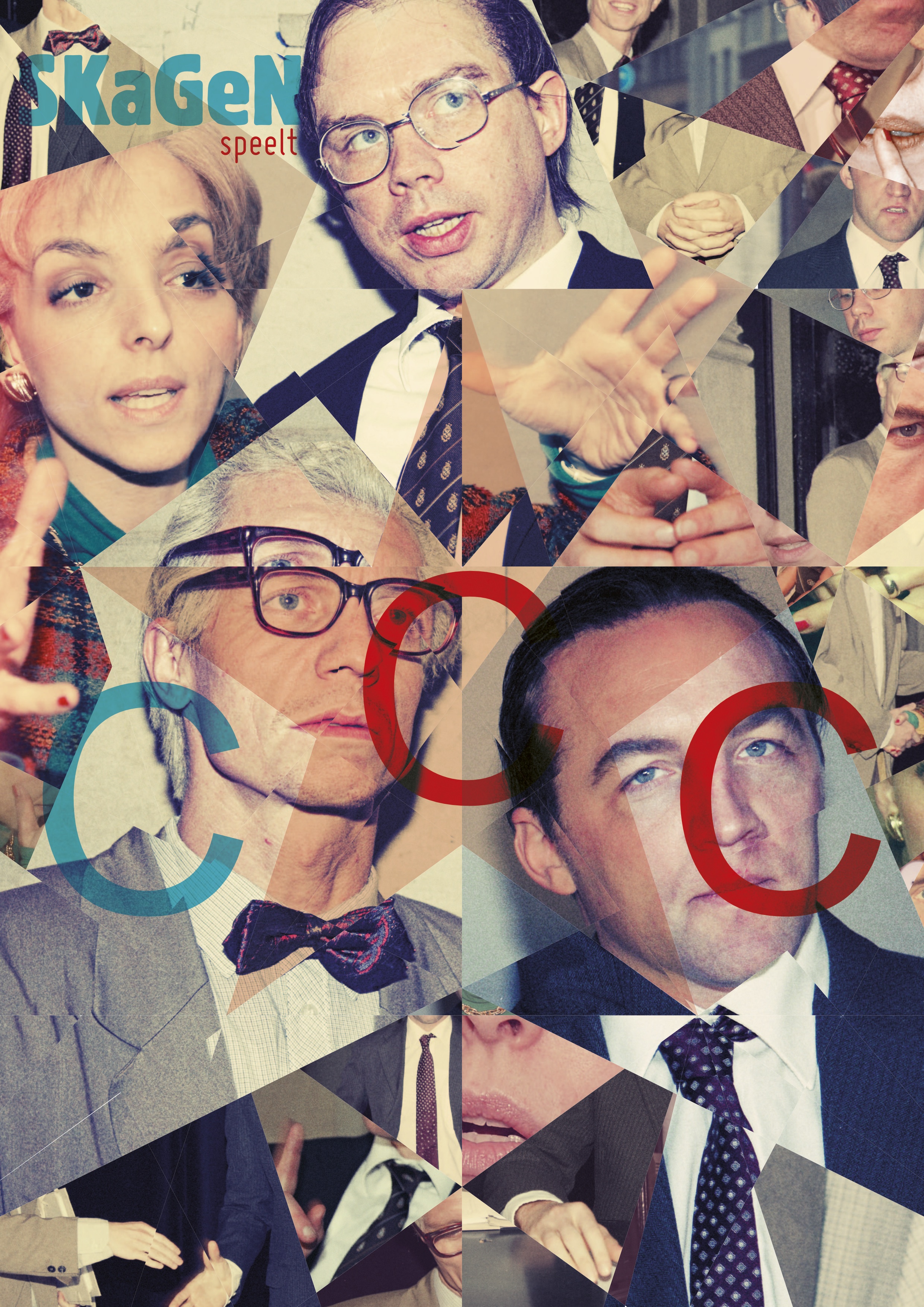 INHOUDSTAFEL PERSMAP CCC, de vette jaren zijn voorbij - SKaGeNCCC, de vette jaren zijn voorbij: duiding titelCCC & Pierre Carret De theaterbewerking: SKaGeNInterview met de spelers door Fay Haelterman (7/10/2011)CreditsHet gezelschap en haar medewerkersSpeellijstProductiefoto’sCCC, de vette jaren zijn voorbij: duiding titelFeestelijke reünie wordt tribunaal. Pierre komt vrij na 17 jaar gevangenis. De CCC is lang verleden tijd. Zijn zus brengt hem naar een landhuis, waar hij zijn eerste vrije weekend feestelijk zal doorbrengen met oude vrienden. Ze hebben elkaar zo lang moeten missen. Alle aanwezigen deelden hun betrokkenheid bij de revolutie.  Wat is er overgebleven van hun overtuiging en daadkracht? Hoe verantwoorden sommigen hun huidige leven, ten opzichte van hun oorspronkelijke idealen? De wereld is verder geëvolueerd. Zou Pierre nog hetzelfde leiderschap opnemen? Of heeft de revolutie geen zin meer? Een onuitgenodigde, charmante jongeman kondigt zich aan. De situatie kantelt. Wat een feestelijke reünie had moeten worden, ontwikkelt zich tot een tribunaal. CCC, de vette jaren zijn voorbij, is gebaseerd op documentair materiaal rond de Cellules Communistes Combattantes, een revolutionaire groep die tussen 1982 en 1985 25 aanslagen pleegde tegen de kapitalistische doelwitten in België. CCC & Pierre Carret De CCC (Cellules Communistes Combattants) was een extreemlinkse terreurgroepering die actief was in het begin van de jaren tachtig. Het waren tijden van crisis en de besparingspolitiek van de regering kon op weinig bijval rekenen bij de arbeidersklasse. De CCC reageerde op het systeem van kapitalisme en imperialisme en wilde de bourgeoise omverwerpen. Zo wilden ze een ‘dictatuur van het proletariaat’ vestigen. De steun van de arbeiders probeerden ze te verkrijgen aan de hand van terroristische aanslagen. Een belangrijk hekelpunt was de plaatsing van kruisraketten in Florennes, waar jarenlang over onderhandeld werd. Hoewel het merendeel van de bevolking hier absoluut niet akkoord met was, kwamen ze er toch in 1985.De eerste aanslag van de CCC werd gepleegd op 2 oktober 1984. Het doelwit was een vestiging van het Amerikaanse bedrijf Litton, leverancier van de kruisraketten. Op 3 oktober volgde een aanslag bij MAN, het bedrijf dat transport van deze kruisraketten regelde. 8 oktober ontplofte een brandbom bij Honeywell, dat de electronica voor de raketten verzorgde. Verder werden er ook aanslagen gepleegd bij het Liberaal Studiecentrum in Elsene, het secretariaat van de CVP in Gent en werden twee zendmasten van het leger opgeblazen in Bierset. Het was slechts het begin van een lange reeks.1 mei 1985 ging het echter mis. Door het ontploffen van een bomauto kwamen twee brandweerlieden om bij een aanslag op het VBO. Het was een zware klap voor de CCC: nooit hadden ze slachtoffers gewild. Daarbij verloren ze op slag de arbeiders die hen steunden. Volgens de verklaringen van de kopstukken berustte het drama op de onwil van de Rijkswacht om de veiligheid te garanderen, maar de zaak werd nooit volledig opgehelderd.Op 16 december 1985 werden de vier belangrijkste leden van de CCC gearresteerd door de politie. Hoewel de organisatie nooit opzettelijk had gemoord, kreeg iedereen levenslang. Didier Chevolet, Pascale Vandegeerde en Bertrand Sassoye werden vrijgelaten in 2000, Pierra Carette zat nog drie jaar langer in de cel. Pierre Carette (geboren 21 september 1952) was de leider van de CCC. Hij kwam uit een doodnormaal middenklassengezin en genoot een opleiding als drukker, maar ging zich rond zijn dertigste politiek engageren. Het begon met het vertalen van pamfletten van de Duitse RAF, een extreemlinkse terreurorganisatie die wel degelijk moorden plande in functie van een hoger doel. Daarna richtte Carette een comité op dat de gevangenen van de RAF ondersteunde. Dat was echter niet genoeg: hij voelde de nood voor een gelijkaardige groepering tegen het kapitalisme in België, en zo ontstond de CCC. Carette heeft van alle belangrijke CCC-leden de langste gevangenisstraf gehad. Zeventien jaar zat hij in de cel, terwijl een gevangene dankzij de wet Lejeune normaal al na tien jaar kan vrijkomen. Hij betreurt de doden die gevallen zijn, maar staat nog steeds volledig achter zijn oude idealen. De theaterbewerking: SKaGeNInterview met de spelers door Fay Haelterman (7/10/2011)CreditsConcept & spel: Stef Aerts, Julia Akkermans, Valentijn Dhaenens, Korneel Hamers, Laurence Roothooft, Mathijs Scheepers en Clara van den Broek. Scenografie: Ruimtevaarders [Karolien De Schepper & Christophe Engels]Kostuumontwerp: Barbara De LaereTechniek: Jeroen Wuyts & Bram SmansProductieleiding: Inge LauwersProductie-assistentie: Fay Haelterman en Elise StepmanProductie: SKaGeN i.s.m Toneelhuis. Met steun van de Vlaamse Gemeenschap. Met dank aan De Tijd. Het gezelschap en haar medewerkersSKaGeN is Valentijn Dhaenens, Korneel Hamers, Mathijs Scheepers en Clara van den Broek. Zij studeerden samen af aan het Koninklijk Conservatorium Antwerpen, afdeling Toneel Dora van der Groen, en richtten in 2000 SKaGeN op, een theatercollectief dat vormexperiment koppelt aan toegankelijkheid en emotie. Buiten de scène worden zij versterkt door Saskia Liénard (zakelijke leiding), Inge Lauwers (productieleiding), Jeroen Wuyts (techniek), Barbara De Laere (kostuum), en Ruimtevaarders (Christophe Engels en Karolien De Schepper, vormgeving, drukwerk, en website). Voor deze productie trok SKaGeN drie extra spelers aan: Stef Aerts, Laurence Roothooft en Julia Akkermans. SKaGeN is sinds 2006 structureel gesubsidieerd, en werkt sindsdien structureel samen met De Tijd op logistiek vlak.Sinds zijn oprichting heeft SKaGeN o.a. de volgende projecten gerealiseerd: IO (2000, afstudeerproject, coprod. De KOE), Lift-Off (2000, coprod. Monty), Survival of the Fittest (2001, monoloog van Mathijs Scheepers, coprod. Action Malaise), Sterremix (2002, coprod. Monty), Tkofschip & Tfokschaap (2003, coprod. Zomer van Antwerpen), Dedayroom (2004, coprod. Monty), Door Mijn Schuld (2005, coprod. Monty), La Merde (2006, coprod. Monty), Laura Exterieur (2006, coprod. Zomer van Antwerpen), Winterkant (2007, coprod. Monty), Hoffmann (2007, coprod. Zomer van Antwerpen), Deurdedeurdeur (2008), DegrotemonD (2008, monoloog van Valentijn Dhaenens, coprod. STUK), Wonderland (2009, coprod. HETPALEIS), Almschi! (2010, coprod. Oostende cultuurstad), Aantekeningen uit het ondergrondse (2011, monoloog van Clara van den Broek, coprod. Dommelhof, CCGenk, STUK, CCBe),  en Hector  Mann (2011, coprod. Zomer van Antwerpen), Berlin-Alexanderplatz (2011, coprod. STUK).Valentijn Dhaenens met zijn klasgenoten af als meester in de dramatische kunst en sticht meehet theatercollectief SKaGeN . Hij acteert verder onder meer bij NTGent (Celibaat, Leonce en Lena, Arabische Nacht), Tropic Line Theatre, Australia (UNCLE Scorpion), De Queeste (Belgrado Trilogie, Haarmann), Lantaren/Venster, Rotterdam (Kroniek van een aangekondigde dood), HETPALEIS (Orestes), Kaaitheater (Sittings/Be in me), KVS (Diep in de aarde, dieper in uw gat), KVS en NTGent (Diplodocus Deks) en bij De Roovers (Oom Wanja en Blue Remembered Hills).Ook is hij onder andere te zien in volgende films: Bxl minuit (kortfilm van Dorothée Van Den Berghe),Afterday van Nico Leunen, De helaasheid der dingen van Felix Van Groeningen, Copacabana van Marc Fitoussi, Où va la nuit van Martin Provoost, Under the weight of clouds van Martijn Maria Smits en Fucking Suburbia van Jef Otten. Met de internationale versie van zijn monoloog DegrotemonD tourt hij nu onder de naam Bigmouth in het Verenigd Koninkrijk.Korneel Hamers is acteur en theatermaker bij het collectief SKaGeN. Sinds enkele jaren legt hij zich toe op het schrijven van libretti en het regisseren van nieuwe operaproducties. Tot zijn recente werk behoren opdrachten voor Age Veeroos (Estland), Solisten Ensemble Kaleidoskop en Thomas Gerwin (Duitsland).Samen met dirigent Bart Van Reyn richte hij The Ministry of Operatic Affairs op. Voor Vlaanderens eerste reizende operagezelschap werkt hij momenteel aan een driedelige Mozart-Da Ponte cyclus. Voor zijn operaconcept en libretti kreeg Korneel Hamers in 2010 de Operare10 prijs van de Zeitgenössische Opera. Hamers speelt zielsgraag viool en is zanger. Mathijs F Scheepers richt in 2000 mee SKaGeN op. Daarnaast is hij als acteur regelmatig te gast bij de Roovers, Comp. Marius en andere. Op televisievlak is hij bekend van de één-reeks Kinderen van Dewindt, De Smaak van de Keyser en De Kavijaks, maar ook van zijn acteerwerk in films zoals Zot van A, Groenten uit Balen en in twee films die weldra op het scherm te zien zullen zijn: Frits en Franky en Brasserie Romantiek.Verder is hij op tv te zien in Clan, heeft hij een eigen item, Stopcontact, in Plan B op VIER en speelt hij in de nieuwe één-reeks Salamander. Clara van den Broek is romaniste, theaterwetenschapster en actrice. Ze is mede-oprichter van het theatercollectief SKaGeN en speelde in het verleden onder meer bij De Tijd, Cie de KOE, Arne Sierens en Alain Platel, Cinderella (Hanneke Paauwe),… Van den Broek was een tijdlang dansrecensente bij de krant De Morgen en redactielid bij het podiumkunstentijdschrift Etcetera. In 2006 verscheen haar debuutroman Aarde bij Uitgeverij De Geus. Daarnaast publiceerde zij verschillende kortverhalen en essays en acteerde ze in films en tv-reeksen.  Ze geeft ook les aan de toneelopleiding van het Antwerpse conservatorium. Julia Akkermans  studeert aan de toneelacademie van Maastricht.Stef Aerts maakt deel uit van het gezelschap FC Bergman. In 2009 studeerde hij af aan het Herman Teirlinck Instituut, maar kreeg eerder al rollen in Rupel, De Kavijaks, Sara, Vermist, LouiseLouise, Witse en De Rodenburgs. In 2010 vertolkte hij de hoofdrollen in ‘Smoorverliefd’ van Hilde Van Mieghem en ‘Adam’ van Hans Van Nuffel.Laurence Roothooft studeerde af aan de toneelacademie van Maastricht. Tijdens haar eerste voorstelling – een theateradaptatie van het boek ‘De eenzaamheid van de priemgetallen’ – werd ze al sterk bejubeld. Ze liep eerder stage bij SKaGeN tijdens haar afstudeerjaar, waarbij ze meespeelde in de voorstelling Almschi!. Maar ook in 2012 zit het Laurence mee. Ze speelde de hoofdrol in de Nederlandse film 'Silent City', over een jonge kokkin die in de leer gaat bij een topkok en vismeester in Tokio. En speelde in het najaar in ‘Giovanni’, een voorstelling van Johan Heldenbergh.Speellijstvrijdag 25 januari 2013 | 20uToneelhuis, AntwerpenReservatie: 03 224 88 44 | www.toneelhuis.bezaterdag 26 januari 2013 | 20u Toneelhuis, AntwerpenReservatie: 03 224 88 44 | www.toneelhuis.bedonderdag 31 januari 2013 | 20u Stadsschouwburg Sint-Niklaas Reservatie: 03 766 39 39 | www.ccsint-niklaas.bevrijdag 2 februari 2013 | 20u15 Stadsschouwburg Mechelen Reservatie: 015 29 40 00 | www.cultuurcentrummechelen.bedinsdag 5 februari 2013 | 20u30 Stadsschouwburg Utrecht Reservatie: 0031 30 230 2023 | www.stadsschouwburg-utrecht.nlwoensdag 6 februari 2013 | 20u30 Stadsschouwburg Utrecht Reservatie: 0031 30 230 2023 | www.stadsschouwburg-utrecht.nldonderdag 7 februari 2013 | 20u CC De Kaekelaar, Schoten Reservatie: 03 680 23 40 | www.ccschoten.bevrijdag 8 februari 2013 | 20u30 CC Gildhof, Tielt Reservatie: 051 42 82 20| www.tielt.bezaterdag 9 februari 2013 | 20u30 CC Den Blank, Overijse Reservatie: 02 687 59 59 | www.denblank.bewoensdag 20 februari 2013 | 20u30 De Brakke Grond, Amsterdam Reservatie: 0031 20 626 6866 | www.brakkegrond.nldonderdag 21 februari 2013 | 20u30 De Brakke Grond, Amsterdam Reservatie: 0031 20 626 6866 | www.brakkegrond.nlvrijdag 22 februari 2013 | 20u15 CC Casino, Houthalen-Helchteren Reservatie: 011 600 670 | www.houthalen-helchteren.be/casinodonderdag 28 februari 2013 | 20u15 CC De Werft, Geel Reservatie: 014 56 66 66 | www.dewerft.bewoensdag 6 maart 2013 | 20u30 CC Zwaneberg, Heist op den Berg Reservatie: 015 25 07 70 | www.zwaneberg.bedonderdag 7 maart 2013 | 20u CC Belgica, Dendermonde Reservatie: 052 20 26 26 | www.ccbelgica.bevrijdag 8 maart 2013 | 20u15 CC De Steiger, Menen Reservatie: 056 51 58 91 | www.ccdesteiger.bemaandag 11 maart 2013 | 20u30 Kunstencentrum STUK, Leuven Reservatie: 016 320 320 | www.stuk.bedinsdag 12 maart 2013 | 20u30 Kunstencentrum STUK, Leuven Reservatie: 016 320 320 | www.stuk.bewoensdag 13 maart 2013 | 20u30 Kunstencentrum STUK, Leuven Reservatie: 016 320 320 | www.stuk.bedonderdag 14 maart 2013 | 20u30 CC Westrand ,Dilbeek Reservatie: 02 466 20 30 | www.westrand.bevrijdag 15 maart 2013 | 20u NTGent, GentReservatie: 09 225 01 01| www.ntgent.bezaterdag 15 maart 2013 | 20u CC de Brouckere, Torhout Reservatie: 050 22 11 50 | www.ccdebrouckere.bewoensdag 20 maart 2013 | 20u30 Plaza Futura, Eindhoven Reservatie: 0031 40 294 6848 | www.plazafutura.nldonderdag 21 maart 2013 | 20u De Werf, Aalst Reservatie: 053 73 28 12 | www.ccdewerf.bevrijdag 22 maart 2013 | 20u15 CC De Adelberg, Lommel Reservatie: 011 55 35 11 | www.ccdeadelberg.bezaterdag 23 maart 2013 | 20u CC Ter Vesten, Beveren Reservatie: 03 750 10 00 | tervesten.beveren.bewoensdag 27 maart 2013 | 20u CC De Spil, Roeselaere Reservatie: 051 26 57 00 | www.despil.bedonderdag 28 maart 2013 | 20u Stadsschouwburg Brugge Reservatie: 050 44 30 60 + 050 33 05 29 | www.ccbrugge.bevrijdag 29 maart 2013 | 20u30 ccBe, Berchem Reservatie: 03 286 88 25| www.ccbe.bezaterdag 30 maart 2013 | 20u30 ccBe, Berchem Reservatie: 03 286 88 25| www.ccbe.beProductiefoto’s